Диагностическая работа по подготовке к ОГЭпо  МАТЕМАТИКЕ30 сентября  2014 года9 классВариант MA90101 Район	 Город  (населённый пункт)	 Школа	 Класс	 Фамилия	 Имя	 Отчество	Математика. 9 класс. Вариант MA90101Инструкция по выполнению работы Общее время работы — 235 минут.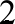 Характеристика работы. Bcero в работе 26 заданий, из которых 20 заданий базового уровня  (часть  1),  4  задания  повышенного  уровня  (часть  2)  и 2 задания высокого уровня сложности (часть 2). Работа состоит из трёх модулей: «Алгебра», «Геометрия»,  «Реальная математика».Модуль «Алгебра» содержит ll заданий: в части 1 — восемь заданий; в части 2 — три задания. Модуль «Геометрия» содержит восемь заданий:  в части 1 пять заданий; в части 2 — три задания. Модуль «Реальная математика» содержит семь заданий: все задания — в части 1.Советы и указания по выполнению работы. Сначала выполняйте задания части 1. Начать советуем с того модуля, задания которого вызывают у Вас меньше затруднений, затем переходите к другим модулям. Для экономии времени пропускайте задание, которое не удаётся выполнить сразу, и переходите к следующему. Если у Вас останется время, Вы сможете вернуться к пропущенным заданиям.Все необходимые  вычисления,  преобразования  и  т. д.  выполняйте в черновике. Записи в черновике не учитываются при оценивании работы. Если задание содержит рисунок, то на нём непосредственно в тексте работы можно выполнять необходимые Вам построения. Рекомендуем внимательно читать условие и проводить проверку полученного  ответа.Ответы к заданиям 2, 3, 8, 14 записываются в виде одной цифры, которая соответствует номеру  правильного  ответа.  Эту цифру  запишите в поле ответа в тексте работы.Для остальных заданий части 1 ответом является число или последо- вательность цифр, которые нужно записать в поле ответа в тексте работы. Если в ответе получена  обыкновенная  дробь, обратите  её в десятичную.  В случае записи неверного ответа на задания части 1 зачеркните его и запишите рядом новый.Решения заданий части 2 и ответы к ним запишите на отдельном листе или бланке. Задания можно выполнять в любом порядке, начиная с любого модуля. Текст задания переписывать не надо, необходимо только указать его номер.При выполнении работы Вы можете воспользоваться справочными материалами.Как оценивается работа. Баллы, полученные Вами за верно выполненные задания, суммируются. Для успешного выполнения работы необходимо набрать в сумме не менее 8 баллов, из них: не менее 3 баллов по модулю«Алгебра», не менее 2 баллов по модулю «Геометрия» и не менее 2 баллов по модулю «Реальная математика». За каждое правильно выполненное задание части 1 выставляется 1 балл. В каждом модуле части 2 задания расположены по нарастанию сложности и оцениваются в 2, 3 и 4 балла.Желаем успеха.!Математика. 9 класс. Вариант MA90101Математика. 9 класс. Вариант MA90101	4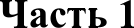  	Модуль «Алгебра»	Найдите значение выражения $2 10' '--3 10°’ Ответ:   	На координатной прямой отмечено число с . Расположите в порядке возрастания числа   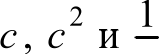    На рисунке изображены графики функций вида у = kx + b . Остановите соответствие между знаками коэффициентов t и b и графиками функций.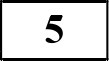 КОЭФФИЦИЕНТЫ А) k < 0, b < 0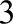 Ъ)  k < 0, b > 0В) k > 0, b < 0ГРАФИКАi)	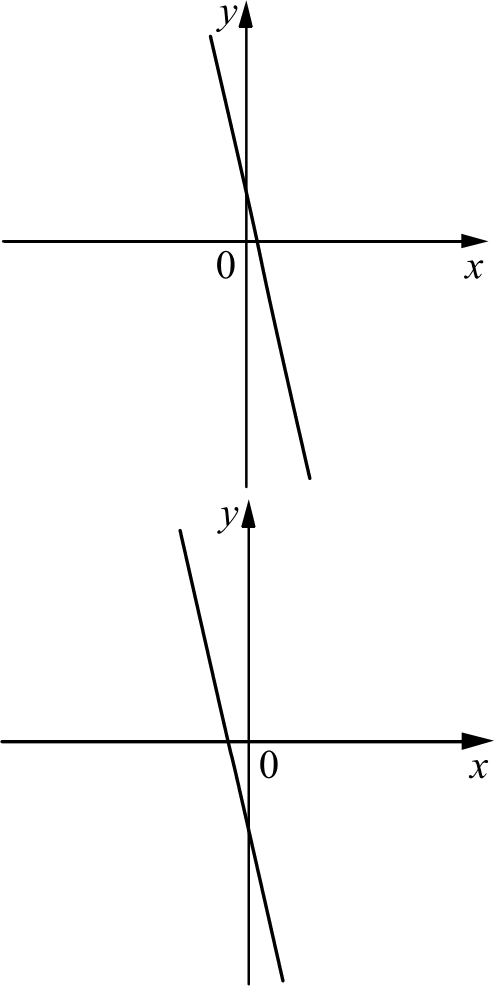 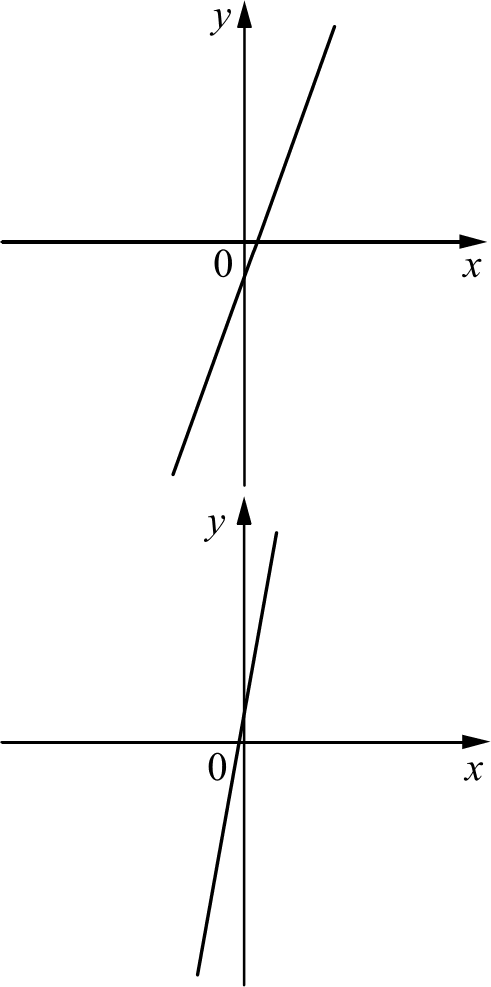 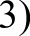 1)	1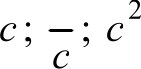 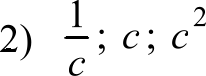 3)   с  ; с ;4)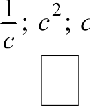 Ответ:—1	с	0                                                             4)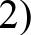 Значение какого из данных выражений является  наименьшим?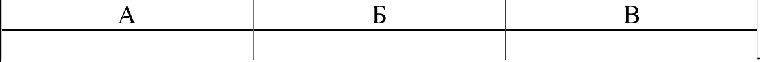 1)	1	2)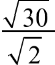 Ответ: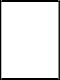 3)  25	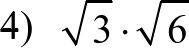 Ответ:	А4	Решите уравнение —z — 4 + 5(х + 3) = 5(—1 — х) — 2.Ответ:   	В первом ряду кинозала 24 места, а в каждом следующем на 2 больше, чем в предыдущем. Сколько мест в восьмом ряду?Ответ:   	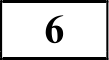 Найдите значение выражения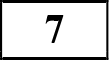   9b а’— ab а — b’  72bпри  п ———18, b ——4,6.Ответ:  	Математика. 9 класс. Вариант MA901018	На каком рисунке  изображено множество решений  системы неравенствх   3,4 — х > 0?3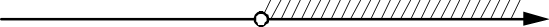 )	43) 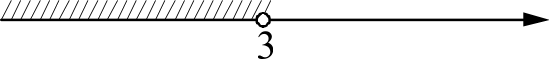 4)	3	4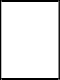 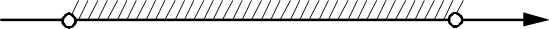 Ответ:5	Математика. 9 класс. Вариант MA90101	6   На клетчатой бумаге с размером клетки 1 см х 1 см отмечены точки А , В и С. Найдите расстояние от точки А  po середины отрезка  BC . Ответ выразите в сантиметрах.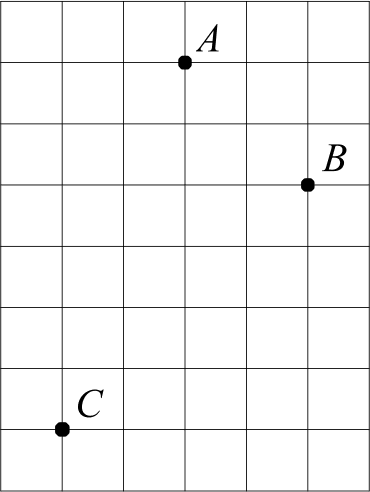 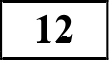 Ответ:   	 	Модуль «Геометрия»	9	Прямые  m и  п  параллельны.  Найдите 33,  если 31 = 38‘, 32 = 76 . Ответ дайте в градусах.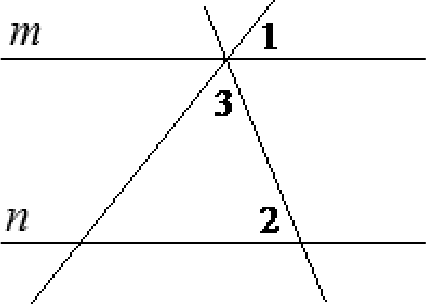 Ответ:   	   Длина хорды окружности равна 96, а расстояние от центра окружности  до  этой  хорды  равно  20.  Найдите  диаметр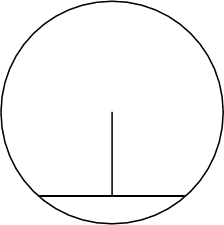 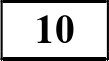 окружности.Ответ:   	Периметр квадрата равен 160. Найдите площадь квадрата. Ответ:   	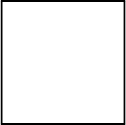    Какие из следующих  утверждений верны?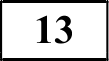 Диагонали трапеции пересекаются и делятся  точкой  пересечения пополам.Все диаметры окружности  равны между собой.Один из углов треугольника всегда не превышает 60 градусов. Ответ:  	В таблице приведены расстояния от Солнца до четырёх планет Солнечной системы. Какая из этих планет ближе всех к Солнцу?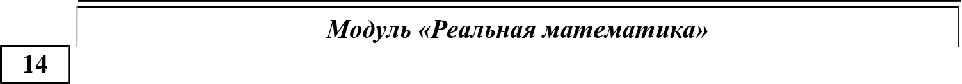 ЮпитерMapcСатурнНептунОтвет: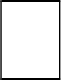 Математика. 9 класс. Вариант MA901017	Математика. 9 класс. Вариант MA90101	8   На рисунке показано, как изменялась температура воздуха на протяжении одних суток. По горизонтали указано время суток, по вертикали — значение температуры в градусах Цельсия. Найдите разность между наименьшим  и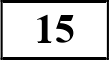 наибольшим значениями температуры в первой половине суток. Ответ дайте в град cax Цельсия.34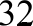 3026  	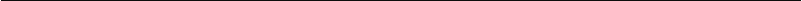 24    	0:00	3:00	6:00	9:00	12:00	15:00	18:00	21:00	0:00Ответ:   	   Принтер печатает одну страницу за 12 секунд. Сколько страниц можно напечатать на этом принтере за 8 минут?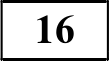 Ответ:   	   На каком расстоянии (в метрах) от фонаря стоит человек ростом 1,8 м, если длина его тени равна 9 м, высота фонаря 4 м?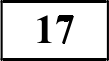    На диаграмме показано распределение земель Приволжского федерального округа по категориям. Определите по диаграмме, земли какой категории преобладают.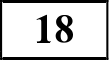 Приволжский ФО))) Земли лесного фонда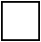  Земли  сельскохозяйственного назначения I	Земли запаса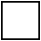 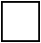  Прочие*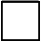 *Прочие	это   земли   поселений;   земли   промышленности  и  иного специального  назначения; земли особо охраняемых  территорий и объектов.земли лесного фондаземли  сельскохозяйственного назначенияземли запасапрочиеВ ответе запишите номер выбранного ответа.Ответ:   	   На экзамене 40 билетов, Яша не выучил 4 из них. Найдите вероятность того, что ему попадется выученный билет.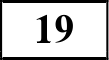 Ответ:  	4 м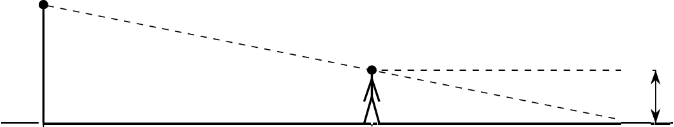 1,8 мЗакон   Кулона   можно   записать  в  виде	F = k -r2	где  f	—  сила,	‘,	взаимодействия зарядов  (в ньютонах),  go и  q2   — величины  зарядов (в куло-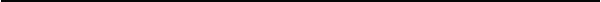 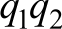 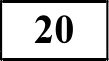 9 м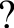 Ответ:   	нах),  k  —  коэффициент  пропорциональности  (в  Н - м'/Кл'),  а  г расстояние между зарядами (в метрах). Пользуясь формулой, найдите величину  заряда   go (в  кулонах),  если   /г = 9  109   Н  м'/Кл',   g   = 0,006   Кл,  г ——300  м, аf    = 5, 4  Н.Ответ:   	Математика.  9 класс. Вариант MA90101	9Часть 2Модуль «Алгебра»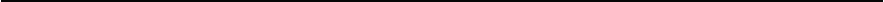    Решите уравнение  ( х —1)  х   + 6s  + 9   = 5(х  + 3) .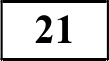    Первый рабочий за час делает на 5 деталей больше, чем второй, и выполняет заказ, состоящий из 200 деталей, на 2 часа быстрее, чем второй рабочий, выполняющий такой же заказ. Сколько деталей в час делает второй рабочий?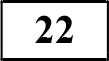    Постройте график функции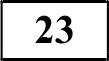 z — 3,  если х < 3,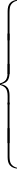 у = —1,5a + 4,5, если 3 х й 4, 1,5x — 7,5,  если  х > 4,и определите, при каких значениях m прямая у = т имеет с графиком ровно две общие точки.Модуль «Геометрия»   Отрезки  AB  и  DC  лежат на параллельных  прямых,  а отрезки  AC  и  BD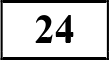 пересекаются в точке  М  . Найдите  MC , если  ЛB ——18,  DC ——54,  ЛС ——48.   Сторона  AB  параллелограмма   ABCD   вдвое  больше   стороны   BC .  Точка N  — середина стороны  М  . Докажите, что  CN  — биссектриса  угла BCD .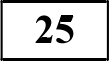    В трапеции ABCD  основания  AD  и  BC  равны  соответственно 45  и  15,  а сумма углов при основании AD равна 90°. Найдите радиус окружности, проходящей через точки  А н  В  и касающейся прямой  CD , если  AB ——9.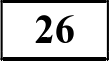 Диагностическая работа по подготовке к ОГЭпо  МАТЕМАТИКЕ30 сентября 2014 года9 класс Вариант MA90102 Район	 Город  (населённый пункт)	 Школа	 Класс	 Фамилия	 Имя	 Отчество	Математика. 9 класс. Вариант MA90102Инструкция по выполнению работы Общее время работы — 235 минут.Характеристика работы. Bcero в работе 26 заданий, из которых 20 заданий базового уровня  (часть  1),  4  задания  повышенного  уровня  (часть  2)  и 2 задания высокого уровня сложности (часть 2). Работа состоит из трёх модулей: «Алгебра», «Геометрия»,  «Реальная математика».Модуль «Алгебра» содержит ll заданий: в части 1 — восемь заданий; в части 2 — три задания. Модуль «Геометрия» содержит восемь заданий:  в части 1 пять заданий; в части 2 — три задания. Модуль «Реальная математика» содержит семь заданий: все задания — в части 1.Советы и указания по выполнению работы. Сначала выполняйте задания части 1. Начать советуем с того модуля, задания которого вызывают у Вас меньше затруднений, затем переходите к другим модулям. Для экономии времени пропускайте задание, которое не удаётся выполнить сразу, и переходите к следующему. Если у Вас останется время, Вы сможете вернуться к пропущенным заданиям.Все необходимые  вычисления,  преобразования  и  т. д.  выполняйте в черновике. Записи в черновике не учитываются при оценивании работы. Если задание содержит рисунок, то на нём непосредственно в тексте работы можно выполнять необходимые Вам построения. Рекомендуем внимательно читать условие и проводить проверку полученного  ответа.Ответы к заданиям 2, 3, 8, 14 записываются в виде одной цифры, которая соответствует номеру  правильного  ответа.  Эту цифру  запишите в поле ответа в тексте работы.Для остальных заданий части 1 ответом является число или последо- вательность цифр, которые нужно записать в поле ответа в тексте работы. Если в ответе получена  обыкновенная  дробь, обратите  её в десятичную.  В случае записи неверного ответа на задания части 1 зачеркните его и запишите рядом новый.Решения заданий части 2 и ответы к ним запишите на отдельном листе или бланке. Задания можно выполнять в любом порядке, начиная с любого модуля. Текст задания переписывать не надо, необходимо только указать его номер.При выполнении работы Вы можете воспользоваться справочными материалами.Как оценивается работа. Баллы, полученные Вами за верно выполненные задания, суммируются. Для успешного выполнения работы необходимо набрать в сумме не менее 8 баллов, из них: не менее 3 баллов по модулю«Алгебра», не менее 2 баллов по модулю «Геометрия» и не менее 2 баллов по модулю «Реальная математика». За каждое правильно выполненное задание части 1 выставляется 1 балл. В каждом модуле части 2 задания расположены по нарастанию сложности и оцениваются в 2, 3 и 4 балла.Желаем успеха.!Математика. 9 класс. Вариант MA90102Математика. 9 класс. Вариант MA90102	4Часть 1 	Модуль «Алгебра»	   На рисунке изображены графики функций вида у = kx+ b . Остановите соот- ветствие между графиками функций и знаками коэффициентов k и b.ГРАФИКИ А)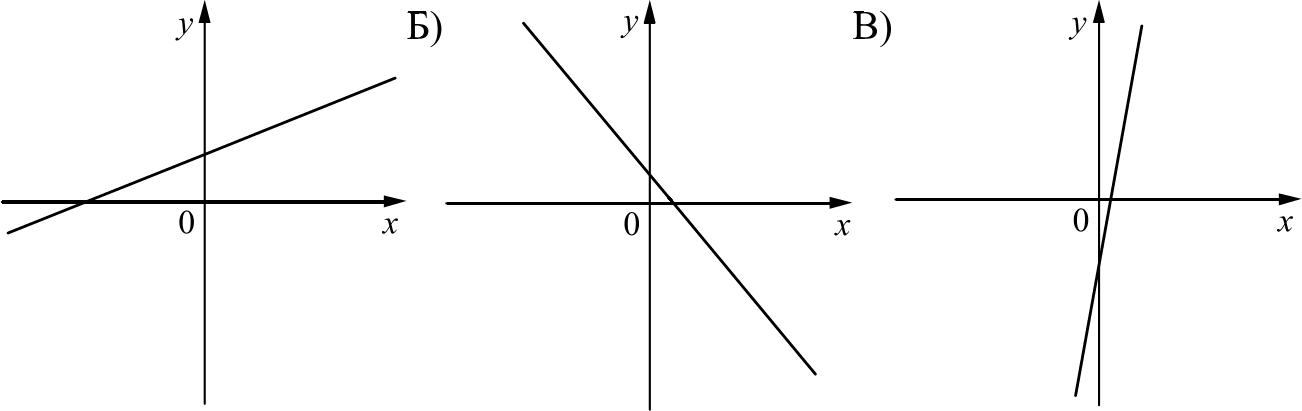 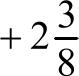 Найдите значение выражения	9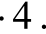 16Ответ:  	2		Какому из следующих  чисел соответствует  точка, отмеченная на коорди- натной прямой?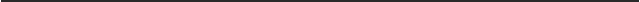 0	0,1    0,2    0,3    0,4    0,5    0,6    0,7    0,8    0,9	1КОЭФФИЦИЕНТЫ1)   I > 0,  b < 0	2) k < 0 , b < 0	3)   k < 0 , b > 0	4)   k > 0, b > 0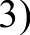 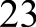 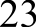 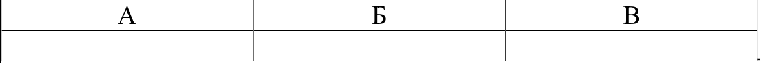 10	12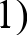 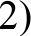 23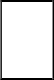 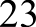 Ответ:13	4)  17Ответ:	А	БНайдите значение выражения	3 45 -  8 .1)  63   В первом ряду кинозала 50 мест, а в каждом следующем на 1 больше, чем  в предыдущем. Сколько мест в седьмом ряду?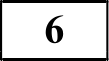 Ответ:  	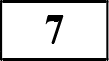 2)  1213)  3064)  183Найдите значение выражения  4a     ab + b’   при  п ——9, 2 ; b ——18. п + b’   1баОтвет: 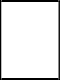 4	Решите  уравнение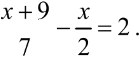 Ответ:   	   На каком рисунке изображено  множество решений системы неравенств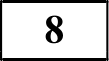 х > 8,9— х < 0?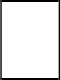 Математика. 9 класс. Вариант MA901025	Математика. 9 класс. Вариант MA90102	6 	Модуль «Геометрия»	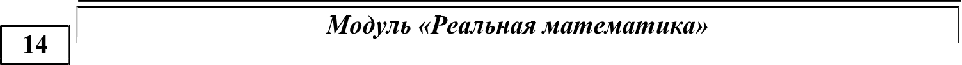    Прямые m и п  параллельны. Найдите  33,  если dl = 37’, 32 = 77’. Ответ дайте в градусах.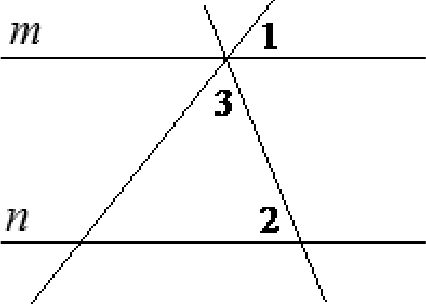 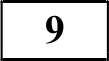 Ответ:  	   Прямая касается окружности в  точке  К.  Точка  О центр окружности. Хорда  АМ образует с касательной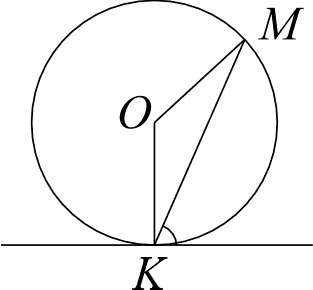 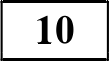 угол, равный 60°. Найдите величину угла OН . Ответ дайте в градусах.Ответ:		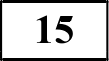    Высота равнобедренной трапеции, проведённая из вер- шины С, делит основание AD на отрезки длиной 8 и 15. Найдите длину основания BC.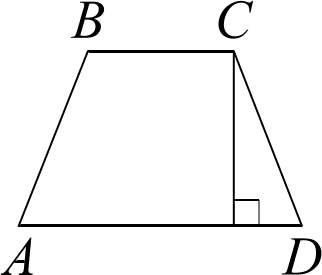 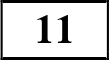 Ответ:   	   Найдите тангенс угла AOB, изображённого на рисунке.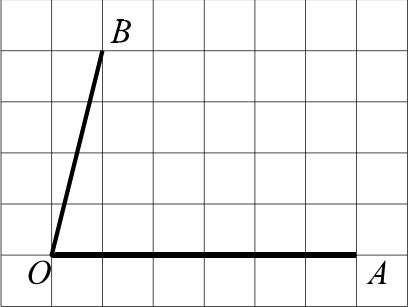 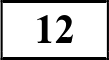 Ответ:  	   Какое из следующих  утверждений верно?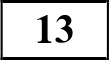 Любой прямоугольник  можно вписать в окружность.Все углы ромба равны.Треугольник со сторонами 1, 2, 4 существует.Ответ:   	В таблице приведены размеры штрафов за превышение максимальной разрешённой скорости, зафиксированное с помощью средств автоматической фиксации, установленных на территории России с 1 сентября 2013 года.Какой штраф должен заплатить владелец автомобиля, зафиксированная скорость которого составила 111 км/ч на участке дороги с максимальной разрешённой  скоростью 80 км/ч?500 рублей1000 рублей2000 рублей5000 рублей Ответ: 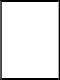 На  рисунке  показано,  как  изменялась  температура  воздуха   на  протяженииодних суток. По горизонтали указано время суток, по вертикали — значение температуры в градусах Цельсия. Найдите разность между наименьшим и наибольшим  значениями  температуры.  Ответ дайте в градусах Цельсия.25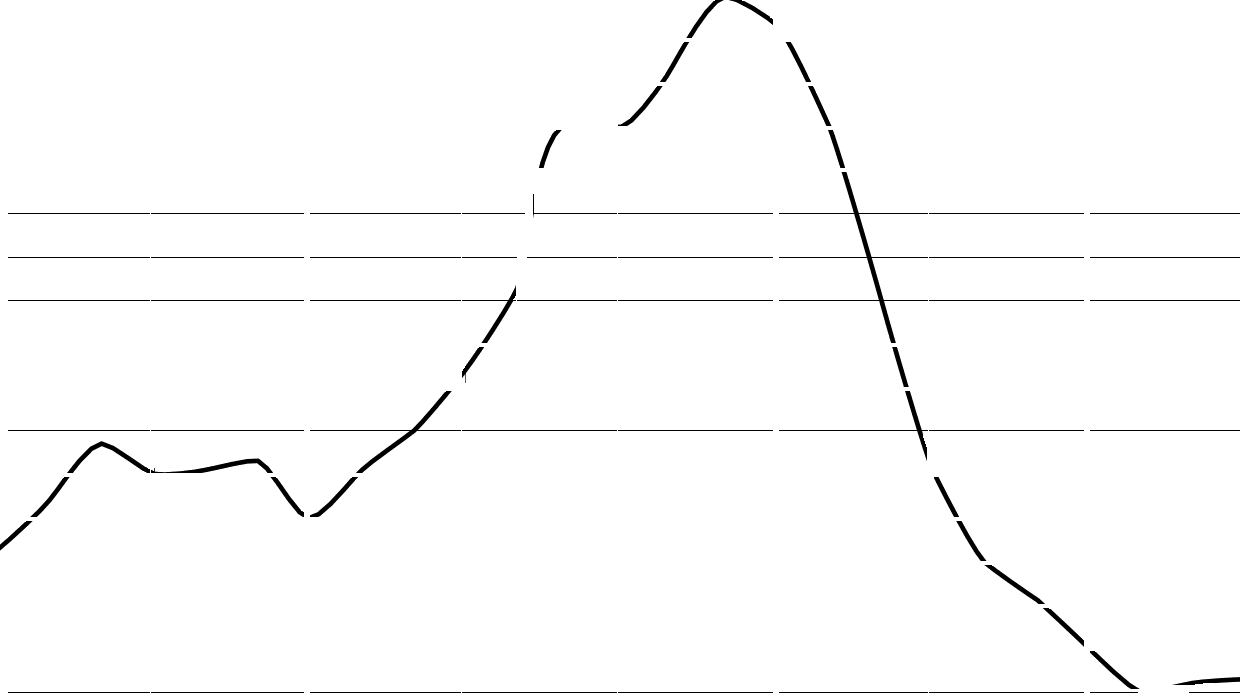 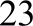 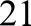 1917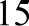 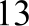 970:00	3:00	6:00	9:00	12:00	15:00	18:00	21:00	0:00Ответ:   	Математика. 9 класс. Вариант MA901027	Математика. 9 класс. Вариант MA90102	8   Набор ручек, который стоил 80 рублей, продаётся с 25-процентной скидкой. При покупке четырёх таких наборов покупатель отдал кассиру 500 рублей. Сколько рублей сдачи он должен получить?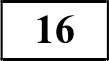 Ответ:  	   На каком расстоянии (в метрах) от фонаря стоит человек ростом 2 м, если длина его тени равна 1 м, высота фонаря 9 м?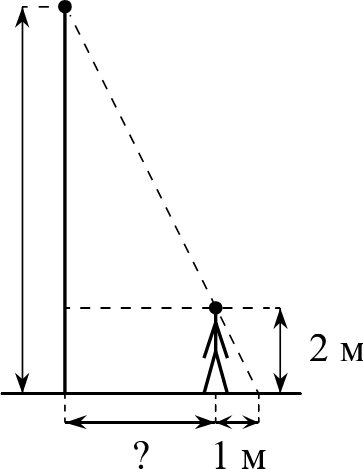 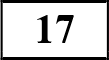 9 мОтвет:   	   На диаграмме  показан  возрастной  состав населения  Японии.  Определите по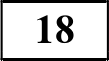 диаграмме, население какого возраста  преобладает.Япония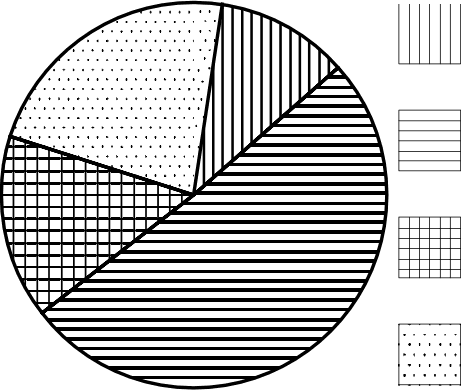 Стрелок три раза стреляет по мишеням. Вероятность  попадания  в мишень  при одном выстреле равна 0,6. Найдите вероятность того, что стрелок первый раз попал в мишени, а последние два раза промахнулся.Ответ:  	2		В  фирме  «Эх,  прокачу!»   стоимость   поездки  на  такси  (в  рублях)  рассчи- тывается   по  формуле   С ——150 + 11  (/ — 5) ,  где  /  —  длительность   поездки,выраженная в минутах (t > 5 ). Пользуясь этой формулой, рассчитайте стоимость 14-минутной  поездки. Ответ Скажите в рублях.Ответ:   	1) 0—14 лет2) 15—50 лет3) 51—64 лет4)  65 лет и более0 - 14 лет15 - 50 лет51 - 64 лет65 лет и болееВ ответе запишите номер выбранного ответа.Ответ:   	Математика.  9 класс. Вариант MA90102	9Часть 2Модуль «Алгебра»   Решите уравнение х  z'  + 2x + 1$   2(х  + 1).   От пристани А к пристани В, расстояние между которыми равно 280 км, отправился с постоянной скоростью первый теплоход, а через 4 часа послеэтого следом за ним со скоростью, на 8 км/ч большей, отправился второй. Найдите скорость первого теплохода, если в пункт В оба теплохода прибыли одновременно.   Постройте график функции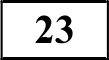 2,5a —1,  если   х < 1,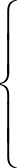 у =  —2,5a + 4,   если  1  х й 3,1, 5x — 8,  если х > 3,и определите, при каких значениях т прямая у = т имеет с графиком ровно две общие точки.Модуль «Геометрия»pe  е   и	В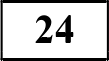 ноС$являюрс	дa.  ë DжнЇи   ЛВ  2:ти Найдита pal$ тo’ е   отцентра окружности  до хорды  AB  равно 16.   Основания   BC   и   AD   трапеции   ABCD   равны  соответственно  4  и 64,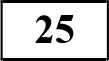 BD ——16. Докажите, что треугольники  CBD  и  BDA  подобны.   Углы при одном из оснований трапеции равны 77’ и 13 °, а отрезки, соединяющие середины противоположных сторон трапеции, равны 11 и 10. Найдите основания трапеции.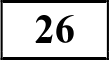 Диагностическая работа по подготовке к ОГЭпо  МАТЕМАТИКЕ30 сентября 2014 года9 класс Вариант MA90103 Район	 Город  (населённый пункт)	 Школа	 Класс	 Фамилия	 Имя	 Отчество	Математика. 9 класс. Вариант MA90103Инструкция по выполнению работы Общее время работы — 235 минут.Характеристика работы. Bcero в работе 26 заданий, из которых 20 заданий базового уровня  (часть  1),  4  задания  повышенного  уровня  (часть  2)  и 2 задания высокого уровня сложности (часть 2). Работа состоит из трёх модулей: «Алгебра», «Геометрия»,  «Реальная математика».Модуль «Алгебра» содержит ll заданий: в части 1 — восемь заданий; в части 2 — три задания. Модуль «Геометрия» содержит восемь заданий:  в части 1 пять заданий; в части 2 — три задания. Модуль «Реальная математика» содержит семь заданий: все задания — в части 1.Советы и указания по выполнению работы. Сначала выполняйте задания части 1. Начать советуем с того модуля, задания которого вызывают у Вас меньше затруднений, затем переходите к другим модулям. Для экономии времени пропускайте задание, которое не удаётся выполнить сразу, и переходите к следующему. Если у Вас останется время, Вы сможете вернуться к пропущенным заданиям.Все необходимые  вычисления,  преобразования  и  т. д.  выполняйте в черновике. Записи в черновике не учитываются при оценивании работы. Если задание содержит рисунок, то на нём непосредственно в тексте работы можно выполнять необходимые Вам построения. Рекомендуем внимательно читать условие и проводить проверку полученного  ответа.Ответы к заданиям 2, 3, 8, 14 записываются в виде одной цифры, которая соответствует номеру  правильного  ответа.  Эту цифру  запишите в поле ответа в тексте работы.Для остальных заданий части 1 ответом является число или последо- вательность цифр, которые нужно записать в поле ответа в тексте работы. Если в ответе получена  обыкновенная  дробь, обратите  её в десятичную.  В случае записи неверного ответа на задания части 1 зачеркните его и запишите рядом новый.Решения заданий части 2 и ответы к ним запишите на отдельном листе или бланке. Задания можно выполнять в любом порядке, начиная с любого модуля. Текст задания переписывать не надо, необходимо только указать его номер.При выполнении работы Вы можете воспользоваться справочными материалами.Как оценивается работа. Баллы, полученные Вами за верно выполненные задания, суммируются. Для успешного выполнения работы необходимо набрать в сумме не менее 8 баллов, из них: не менее 3 баллов по модулю«Алгебра», не менее 2 баллов по модулю «Геометрия» и не менее 2 баллов по модулю «Реальная математика». За каждое правильно выполненное задание части 1 выставляется 1 балл. В каждом модуле части 2 задания расположены по нарастанию сложности и оцениваются в 2, 3 и 4 балла.Желаем успеха.!Математика. 9 класс. Вариант MA90103Математика. 9 класс. Вариант MA90103	4 	Модуль «Алгебра»	5		На  рисунке  изображены  графики  функций  вида  у = kx+ b . Остановите соответствие между графиками функций и знаками коэффициентов k п b . ГРАФИКИА)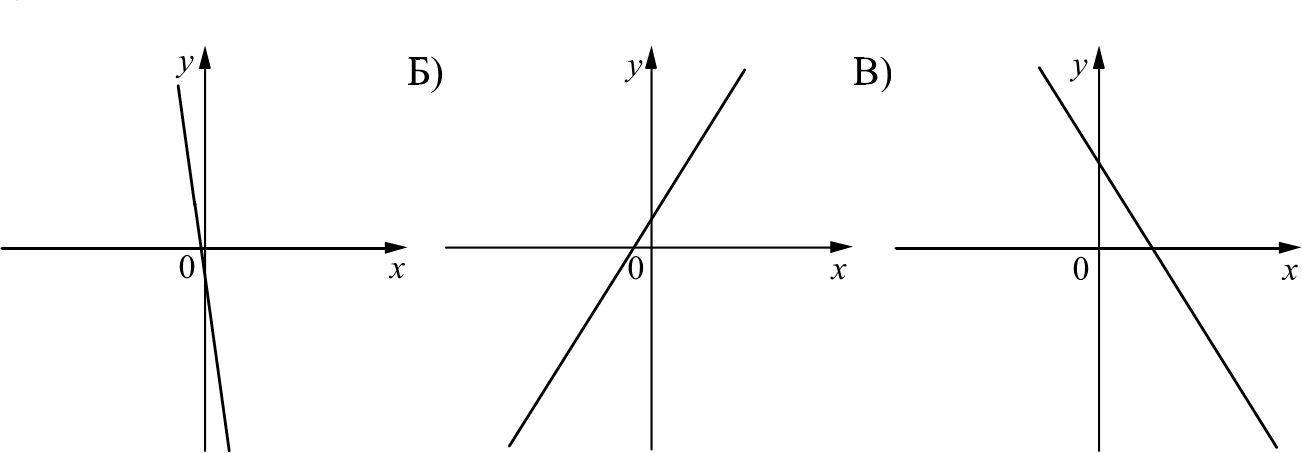 Найдите значение выражения0,81 — 9Ответ:   	2	Одно из чисел	,	7 ,	1  ,	1  отмечено на прямой точкой А .А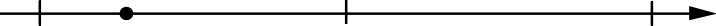 2	3	4Какое это число?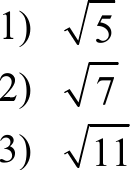 КОЭФФИЦИЕНТЫ1)   k > 0, b < 0	2)   k < 0 , b   0	3)  k < 0 , b > 0	4)   k > 0, b > 0Ответ:	А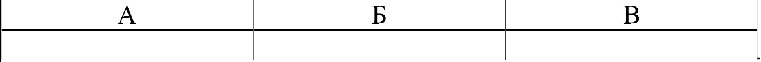 4)	1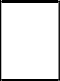 Ответ:6		В первом  ряду кинозала  25  мест,  а  в каждом  следующем  на 2 больше, чем в предыдущем. Сколько мест в шестом ряду?Ответ:   	Представьте выражение   m’	m 7 в виде степени с основанием m .Найдите значение выраженияОтвет:  	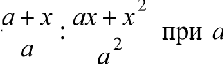 = 67 ,	= —25.1)    т '  7	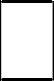 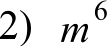 Ответ:3)   т—	4)   т8	На каком рисунке изображено  множество решений системы неравенств9 — < 0?4	Решите уравнение 5 — 2x = 11 — 7(х + 2) .Ответ:   	                           9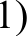 9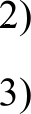 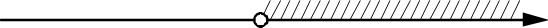 84)	8	9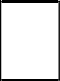 Ответ:Математика. 9 класс. Вариант MA901035	Математика. 9 класс. Вариант MA90103	6 	Модуль «Геометрия»	   Прямые  m и  п  параллельны. Найдите  33,  если	¿р 31 = 19’, 32 = 82 . Ответ дайте в градусах.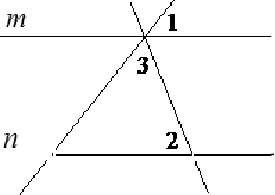 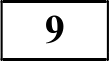 Ответ:   	  Касательные  в точках  А  и  В  к окружности с цент-	А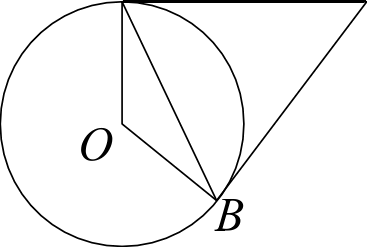 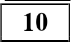 ром О пересекаются  под  углом  24° . Найдите уголABO. Ответ дайте в градусах.0Ответ:  	   Высота равнобедренной трапеции, проведённая из вер- шины С, делит основание AD на отрезки длиной 1 и 5. Найдите длину основания BC .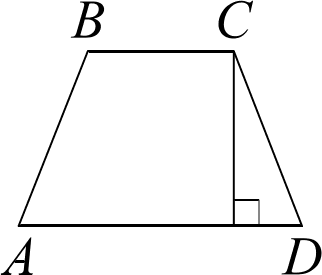 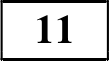 Ответ:  	   Найдите тангенс угла  AOB .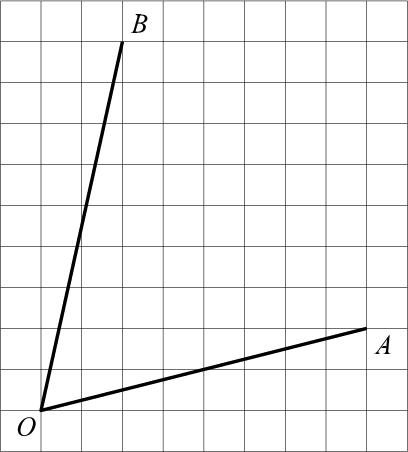 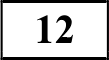 Ответ:   	   Какие из следующих утверждений верны?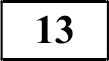 Существует прямоугольник, диагонали которого взаимно перпендикулярны.Все квадраты имеют равные площади.Один из углов треугольника всегда не превышает 60 градусов.Ответ:   	В таблице приведены нормативы по бегу на 30 м для учащихся 9 класса. Оцените результат мальчика, пробежавшего эту дистанцию за 4,85 с.отметка «5»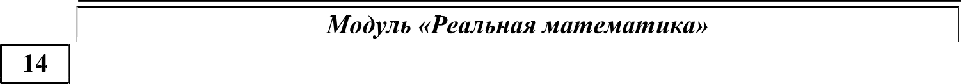 отметка «4»отметка «3»норматив не выполнен Ответ:   Когда самолёт находится в горизонтальном полёте, подъёмная сила, действующая на крылья, зависит только от скорости. На рисунке изображена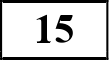 эта зависимость для некоторого самолёта. На оси абсцисс откладывается скорость (в километрах в час), на оси ординат — сила (в тоннах силы). Определите по рисунку, на сколько увеличится подъёмная сила (в тоннах силы) при увеличении скорости с 200 км/ч до 400 км/ч.I, тс10	100	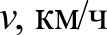 Ответ:   	   Спортивный магазин проводит акцию: «Любой джемпер по цене 400 рублей. При покупке двух джемперов — скидка на второй 75%». Сколько рублей придётся заплатить за покупку двух джемперов?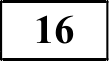 Ответ:  	Математика. 9 класс. Вариант MA901037	Математика. 9 класс. Вариант MA90103	8   На рисунке изображён колодец с «журавлём». Короткое плечо имеет длину 2 м, а длинное плечо — 7 м. На сколько метров опустится конец длинного плеча, когда конец короткого поднимется на 1 м?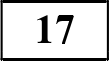    На экзамене по геометрии школьнику достаётся одна задача из сборника. Вероятность того, что эта задача по теме «Площадь», равна 0,45. Вероятность того, что это окажется  задача по теме «Углы»,  равна 0,45. В сборнике нет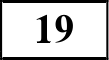 задач, которые одновременно относятся к этим двум темам. Найдите вероятность того, что на экзамене школьнику достанется задача по одной из этих двух тем.“	Ответ:  	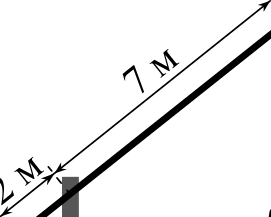 Ответ:   	   На диаграмме показано содержание питательных веществ в сливочных сухарях. Определите по диаграмме, в каких пределах находится содержание белков.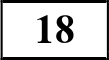    Мощность постоянного тока (в ваттах) вычисляется по формуле Р —— I’R , где I — сила тока (в амперах), Л — сопротивление (в омах). Пользуясь этой формулой, найдите сопротивление Я (в омах), если мощность составляет 588 Вт, а сила тока равна 7 А.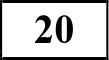 Ответ:  	сухариуглеводы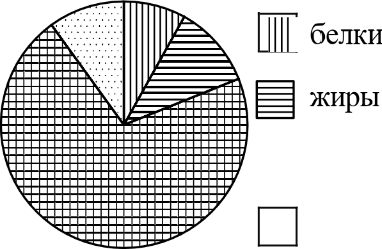 прочее**К прочему относятся  вода, витамины  и минеральные вещества.1) 0—10%2) 10—20%3) 20—30%4) 30—40%В ответе запишите номер выбранного ответа.Ответ:  	Математика.  9 класс. Вариант MA90103	9Часть 2Модуль «Алгебра»   Решите уравнение  ( х —1)  х   + 8s + 16   = 6(z  + 4) .   Два человека одновременно отправляются из одного и того же места по одной дороге на прогулку до опушки  леса, находящейся  в 1,5 км от местаотправления.  Один  идёт со скоростью  2,4 км/ч, а другой  со скоростью 5,6 км/ч. Дойдя до опушки, второй с той же скоростью возвращается обратно. На каком расстоянии от точки отправления произойдёт их встреча?   Постройте  график функции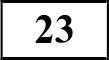 Зт — 3,5,   если  т < 2,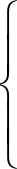 у =  —Зх + 8,5,  если  2 й z 3, 3, 5s — 11,  если  х > 3,и определите, при каких значениях т прямая у = т имеет с графиком ровно две общие точки. 	Модуль «Геометрия»	   Отрезки  AB  и  DC  лежат на параллельных  прямых,  а отрезки  AC  н  BD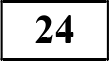 пересекаются в точке М . Найдите MC , если AB —— 15, DC —— 30, AC —— 39.   Биссектрисы углов  А и В параллелограмма ABCD  пересекаются в точке F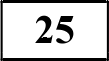 стороны CD . Докажите, чтоf	— середина  CD .  Точки М и N лежат на стороне AC треугольника ABC на расстояниях соответственно 18 и 22 от вершины А . Найдите радиус окружности, проходящей    через   точки    М    и    N    и   касающейся    луча    AB, если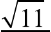 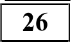 cos ZBAC —— 6Диагностическая работа по подготовке к ОГЭпо  МАТЕМАТИКЕ30 сентября 2014 года9 класс Вариант MA90104 Район	 Город  (населённый пункт)	 Школа	 Класс	 Фамилия	 Имя	 Отчество	Математика. 9 класс. Вариант MA90104Инструкция по выполнению работы Общее время работы — 235 минут.Характеристика работы. Bcero в работе 26 заданий, из которых 20 заданий базового уровня  (часть  1),  4  задания  повышенного  уровня  (часть  2)  и 2 задания высокого уровня сложности (часть 2). Работа состоит из трёх модулей: «Алгебра», «Геометрия»,  «Реальная математика».Модуль «Алгебра» содержит ll заданий: в части 1 — восемь заданий; в части 2 — три задания. Модуль «Геометрия» содержит восемь заданий:  в части 1 пять заданий; в части 2 — три задания. Модуль «Реальная математика» содержит семь заданий: все задания — в части 1.Советы и указания по выполнению работы. Сначала выполняйте задания части 1. Начать советуем с того модуля, задания которого вызывают у Вас меньше затруднений, затем переходите к другим модулям. Для экономии времени пропускайте задание, которое не удаётся выполнить сразу, и переходите к следующему. Если у Вас останется время, Вы сможете вернуться к пропущенным заданиям.Все необходимые  вычисления,  преобразования  и  т. д.  выполняйте в черновике. Записи в черновике не учитываются при оценивании работы. Если задание содержит рисунок, то на нём непосредственно в тексте работы можно выполнять необходимые Вам построения. Рекомендуем внимательно читать условие и проводить проверку полученного  ответа.Ответы к заданиям 2, 3, 8, 14 записываются в виде одной цифры, которая соответствует номеру  правильного  ответа.  Эту цифру  запишите в поле ответа в тексте работы.Для остальных заданий части 1 ответом является число или последо- вательность цифр, которые нужно записать в поле ответа в тексте работы. Если в ответе получена  обыкновенная  дробь, обратите  её в десятичную.  В случае записи неверного ответа на задания части 1 зачеркните его и запишите рядом новый.Решения заданий части 2 и ответы к ним запишите на отдельном листе или бланке. Задания можно выполнять в любом порядке, начиная с любого модуля. Текст задания переписывать не надо, необходимо только указать его номер.При выполнении работы Вы можете воспользоваться справочными материалами.Как оценивается работа. Баллы, полученные Вами за верно выполненные задания, суммируются. Для успешного выполнения работы необходимо набрать в сумме не менее 8 баллов, из них: не менее 3 баллов по модулю«Алгебра», не менее 2 баллов по модулю «Геометрия» и не менее 2 баллов по модулю «Реальная математика». За каждое правильно выполненное задание части 1 выставляется 1 балл. В каждом модуле части 2 задания расположены по нарастанию сложности и оцениваются в 2, 3 и 4 балла.Желаем успеха.!Математика. 9 класс. Вариант MA90104Математика. 9 класс. Вариант MA90104	4 	Модуль «Алгебра»	Найдите значение выражения 0,-6 (—10)’+ 4 - (—10)'+ 70. Ответ:   	2	Какое из следующих чисел заключено между числами  5  и 1  ?9	171)  0,32)  0,43)  0,54)  0,6Ответ: 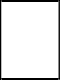 Значение какого из следующих данных выражений  является наибольшим?   На рисунке изображены графики функций вида у = kx+ b . Остановите соответствие между графиками функций и знаками коэффициентов k п b .ГРАФИКИ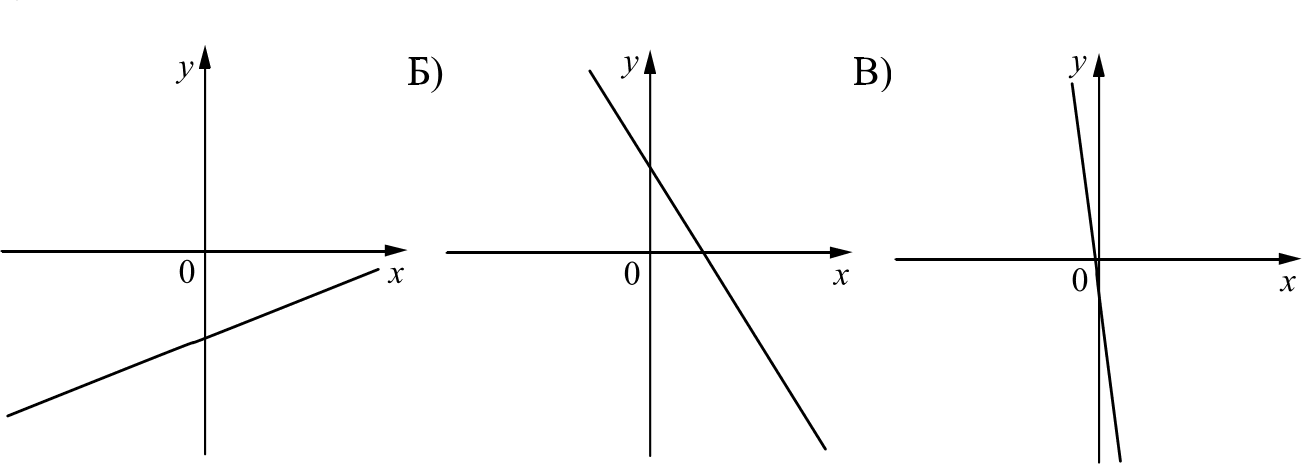 А)КОЭФФИЦИЕНТЫl)   k < 0, b > 0	2)   k > 0, b > 0	3)  k < 0, b < 0	4)  k > 0, b < 0Ответ:	А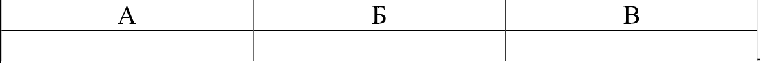    В первом ряду кинозала 35 мест, а в каждом следующем на один больше, чем в предыдуіцем. Сколько мест в восьмом ряду?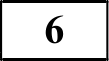 1)  53	2) 9,5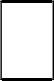 Ответ: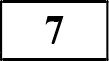 3)  22	4)  31Ответ:   	4	При каком значении  х значения выражений 2x — 1 и Зх + 9 равны?Найдите значение выражения4п — п       а’     при  п ——0,8 . 3 + а “ 3 + аОтвет:  	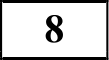 Ответ:  	На каком рисунке изображено  множество решений системы неравенствх > 3,4 — х < 0?1)	3	42)!)	44)	4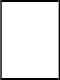 Ответ:Математика. 9 класс. Вариант MA901045	Математика. 9 класс. Вариант MA90104	6 	Модуль «Геометрия»		 	   Прямые m и п параллельны. Найдите  33,  если 31 = 24’, 32 = 76’. Ответ дайте в градусах.Ответ:   	   Отрезок   ЛB ——48   касается  окружности  радиуса  14 с центром О в точке В . Окружность пересекает отрезок  AO  в точке  D . Найдите  AD .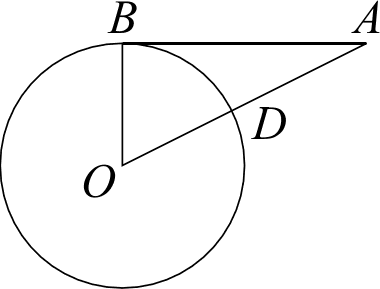 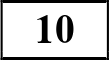 Ответ:  	   Найдите площадь квадрата,  если его диагональ равна 3.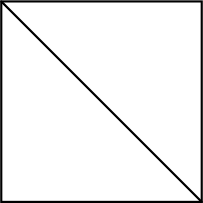 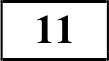 Ответ:  	На рулоне обоев имеется надпись, гарантирующая, что длина полотна обоев находится в пределах 10 0,05 м. Какую длину не может иметь полотно при этом условии?1)  9,96 м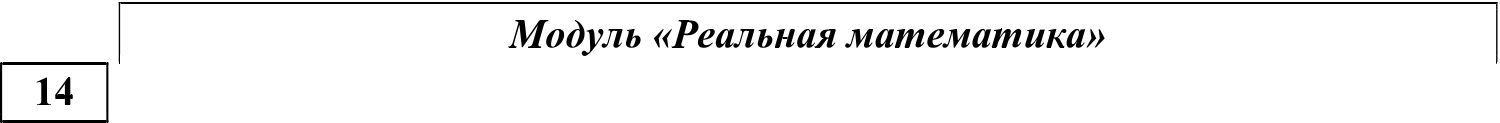 2)  10,05 м3)  9,75 м4)  10,02 мОтвет: 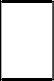    На графиках показано, как во время телевизионных дебатов между кандидатами А и Б телезрители голосовали за каждого из них. Сколько всего тысяч телезрителей  проголосовало  за первые 20 минут дебатов?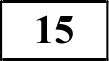 50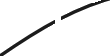 0 40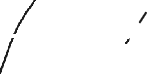    На  клетчатой   бумаге   с  размером   клетки 1 см х 1 см отмечены точки А, В и С. Найдите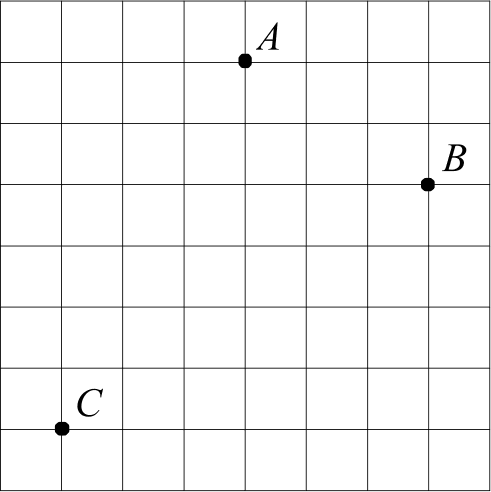 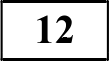 расстояние  от точки  А  go середины отрезкаBC . Ответ выразите в сантиметрах.Ответ:	 Какое из следующих  утверждений верно?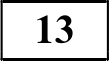 Если   два   угла  одного   треугольника	равны   двум   углам  другоготреугольника, то такие треугольники подобны.Диагонали ромба равны.Тангенс  любого острого угла меньше единицы.Ответ:   	°300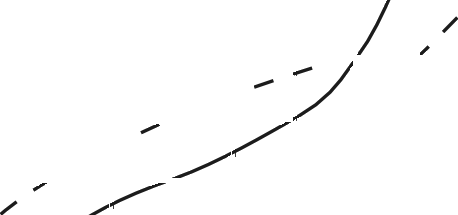 Є 20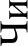 1010	20	30	40	50	60	Время, мин.Ответ:   	   Акции предприятия распределены между государством и частными лицами в отношении 3:2. Общая прибыль предприятия после уплаты налогов за год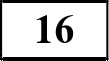 составила 11 млн р. Какая сумма (в рублях) из этой прибыли должна пойти на выплату частным акционерам?Ответ:  	Математика. 9 класс. Вариант MA901047	Математика. 9 класс. Вариант MA90104	8   Два парохода вышли из порта, следуя один на север, другой на запад. Скорости их равны  соответственно 10 км/ч  и 24 км/ч.  Какое  расстояние (в километрах) будет между ними через 2 часа?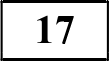 Ответ:   	   На диаграмме  показан  религиозный  состав населения Германии. Определите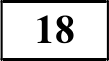 по диаграмме, в каких пределах находится доля католиков.Германия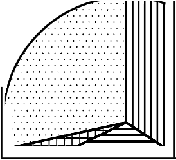 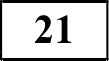 Часть 2Модуль «Алгебра»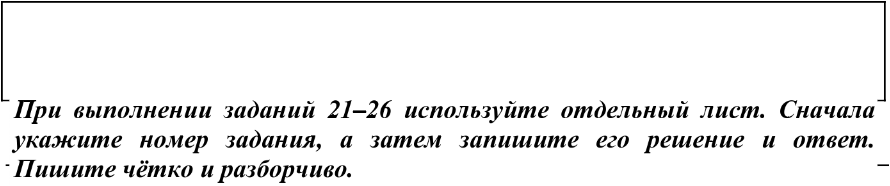 Решите уравнение (х	2)  х'  + 2x + 1$   4(х + 1).1) 0—10%2) 10—15%3) 15—25%4) 25—45%)))  протестанты  католики мусульмане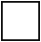 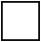 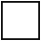 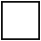 прочие   Первые 300 км автомобиль ехал со скоростью 60 км/ч, следующие 300 км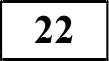 со скоростью 100 км/ч, а последние 300 км	со скоростью 75 км/ч. Найдитесреднюю скорость автомобиля  на протяжении  всего пути.   Постройте  график функции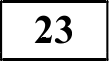 2,5s — 3,5,  если  х < 2,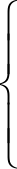 у ——  —3s + 7,5,   если   2 й х   3, х — 4,5,   если    х > 3,и определите, при каких значениях т прямая у = т имеет с графиком ровноВ ответе запишите номер выбранного ответа. Ответ:  	   На экзамене по геометрии школьнику достаётся одна задача из сборника. Вероятность того, что эта задача по теме «Параллелограмм», равна 0,2. Вероятность  того, что это окажется  задача  по теме «Площадь», равна 0,1.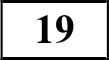 В сборнике нет задач, которые одновременно относятся к этим двум темам. Найдите вероятность того, что на экзамене школьнику достанется задача по одной из этих двух тем.Ответ:   	   Площадь  четырёхугольника можно вычислить по формуле  5     d d2     , где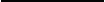 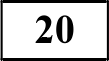 dc и   dc  —   длины   диагоналей   четырёхугольника,   о	—   угол   между диагоналями. Пользуясь этой формулой, найдите длину диагонали d2 , еслиdc = 6,  sin о  =  1  , а  5 = 3, 75 .12Ответ:   	две общие точки.В трапецию, сумма длин боковых сторон которой равна 30, вписана окружность.  Найдите длину средней линии трапеции.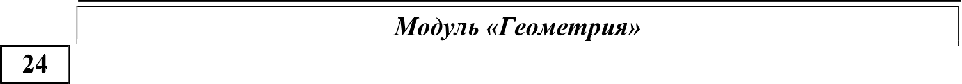    Окружности с центрами в точках I и Ј пересекаются в точках А и В ,  причём точки I  и  Ј  лежат  по одну  сторону  от прямой  AB . Докажите,  что AB   U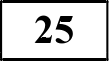    Углы при одном из оснований трапеции равны 50 ° и 40 °, а отрезки, соединяющие середины противоположных сторон трапеции, равны 15 и 13. Найдите основания трапеции.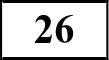 Математика. 9 класс. Вариант MA90101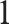 Бритерии оценивания заданий с развёрнутым ответом   Решите уравнение (х — l) х’ + бх+ 9 = 5(x + 3) .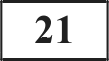 Решение.Преобразуем уравнение:(х  —1)(< + 3) 2= 5(< + 3) ; (< + 3)((< —1)(< + 3) — 5) = 0 ; ( < + 3)	'+  2x —8  = 0,откуда х = —3, х = ——4 или х = 2.Ответ: — 4 ; — 3; 2.  Первый рабочий за час делает на 5 деталей больше, чем второй, и выполняет заказ, состоящий из 200 деталей, на 2 часа быстрее, чем второй рабочий, выполняющий такой же заказ. Сколько деталей в час делает второй рабочий?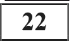 Решение.Пусть второй рабочий делает за час т деталей, тогда первый рабочий делает за час х + 5 деталей. Получаем уравнение:Математика.  9 класс. Вариант MA90101	2   Постройте  график функции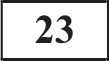 х — 3,  если   х < 3,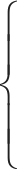 у = —1,5x + 4,5, если 3 й х й 4, 1,5x — 7,5,  если  х > 4,и определите, при каких значениях т прямая у = т имеет с графиком ровнодве общие точки.Решение.Построим	график	функции	у = х — 3	при	х < 3,	график	функции у = —l,5x + 4,5 при 3 й х й 4 и график функции у = 1,5a — 7,5 при х > 4.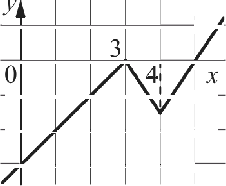 Прямая  у ——т  имеет с графиком ровно две общие  точки  при  m ———1,5  и прит= 0.Ответ: —1,5; 0.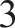 200	200+х	х + 5откуда  х ——20.Ответ: 20.2 ; 200x + 1000 = 200x + 23 2 + 10х ; х' + 5x — 500 = 0,   Отрезки  AB  и  DC  лежат на параллельных  прямых, а отрезки  AC  и   BD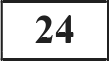 пересекаются в точке  М  . Найдите  MC , если  ЛB ——18,  DC ——54,  ЛС ——48.Решение.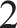 А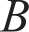 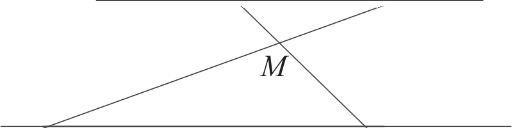 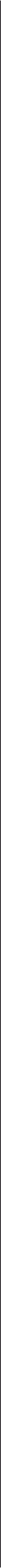 О СтатГрад 2014—2015 уч. г.DО СтатГрад 2014—2015 уч. г.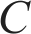 Математика. 9 класс. Вариант MA90101Углы DCM и ВАМ равны как накрест лежащие, углы DMC и BMA равны как вертикальные, следовательно, треугольники DMC н BMA  подобны  по двум углам. Значит,АМ     AB    18  _ 1MC	CD	54	3’Следовательно,Математика.  9 класс. Вариант MA90101	4   В трапеции  ABCD  основания  AD  п  BC  равны  соответственно 45  и 15,  а сумма углов при основании AD равна 90°. Найдите радиус окружности, проходящей через точки А н В п касающейся прямой CD , если ЛB —— 9.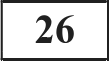 Решение.AC —— АМ + MC —— MC + MC ——Ответ: 36.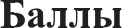 ткуда MC —— ЗЛС = 36.4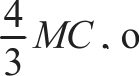 Продлим боковые стороны трапеции до пересечения в точке Р (см. рис.).РА	D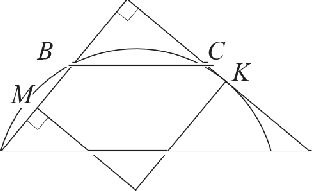 0   Сторона W параллелограмма ABCD вдвое больше стороны BC . Точка N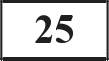 середина стороны М.  Докажите, что CN	биссектриса угла BCD .Из  условия  ясно,  что  APD    ——90°.  Из  подобия  треугольников   APD  и  BPCполучаем, что  BP = BC , то есть     BP       15   откуда  BP ——4,5 .Доказательство.АР	ADBP+ 9	45А	N	Пусть окружность касается прямой CD в точке К , а О	её центр. Опустим из точки О перпендикуляр ОМ  на хорду AB . Точка М	середина  AB .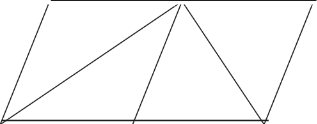 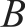 Так как OMPK	прямоугольник, искомый радиусОК —— МР —— BP+ AB = 4,5 + 4,5 = 9.2D	F	С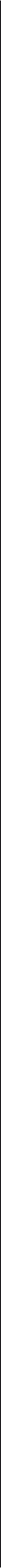 Проведём FN параллельно BC (см. рис.). Тогда AD —— AN ——NB. Следовательно, параллелограмм BCFN является ромбом. Диагональ CN ромба BCFN является биссектрисой угла BCD .О СтатГрад 2014—2015 уч. г.Ответ: 9.О СтатГрад 2014—2015 уч. г.Математика. 9 класс. Вариант MA90102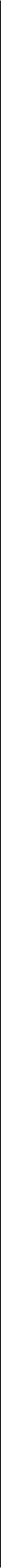 Бритерии оценивания заданий с развёрнутым ответом    Решите уравнение х$ x 2 + 2s + 1) = 2(х + 1).Решение.Преобразуем уравнение:т( х + 1)' — 2( х + 1) ; (< +1)(х(х + 1) — 2) = 0 ; (< +1) x 2 +  — 2 = 0,откуда х = —1, х = —2 или х = 1.Ответ: — 2 ; —1; 1.  От пристани А к пристани В, расстояние между которыми равно 280 км, отправился с постоянной скоростью первый теплоход, а через 4 часа после этого следом за ним со скоростью,  на 8 км/ч большей, отправился второй.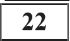 Найдите скорость первого теплохода, если в пункт В оба теплохода прибыли одновременно.Решение.Пусть скорость первого теплохода равна v км/ч, тогда скорость второготеплохода равна v + 8  км/ч. Получаем уравнение:280 _ 280 + 4 ; 280v + 2240 = 280v + 4v'  + 32v ; v' + 8v — 560 = 0,v	v+ 8откуда v = 20 .Ответ: 20 км/ч.О СтатГрад 2014—2015 уч. г.Математика.  9 класс. Вариант MA90102	22	Постройте график функции2,5x —1,  если  х < 1,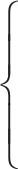 у = —2,5a + 4, если 1 й х < 3, 1,5x — 8,  если х > 3,и определите,  при каких  значениях  т  прямая  у = т  имеет с графиком ровнодве общие точки.Решение.Построим	график    функции	)' ——2,5x —1    при	х <1 ,    график    функции у = —2,5x + 4 при 1 й х =< 3 и график функции у = 1,5a — 8 при х > 3.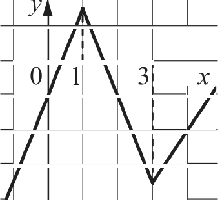 Прямая  у ——т  имеет с графиком  ровно две общие топки при  т —— —3,5 и при ш = 1,5.Ответ: —3,5; 1,5.О СтатГрад 2014—2015 уч. г.Математика. 9 класс. Вариант MA90102Математика.  9 класс. Вариант MA90102	4   Отрезки М и CD являются хордами окружности. Найдите расстояние от центра  окружности  до  хорды  CD, если   AB ——24,  CD ——32,  а  расстояние  от центра окружности до хорды AB равно 16.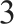 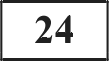 Решение.   Основания   BC   и   AD   трапеции   ABCD   равны  соответственно  4  и 64,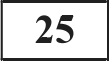 BD ——16. Докажите, что треугольники  CBD  н  BDA  подобны.Доказательство.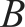 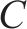 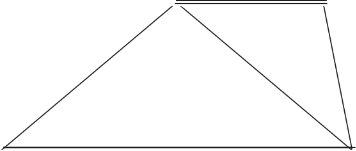 А	DВ  треугольниках   ADB  п   DBC   углы   ADB  п   DBC   равны  как накрестПусть	OН  ——16	и	перпендикуляры    к   хордам	AB    п    CD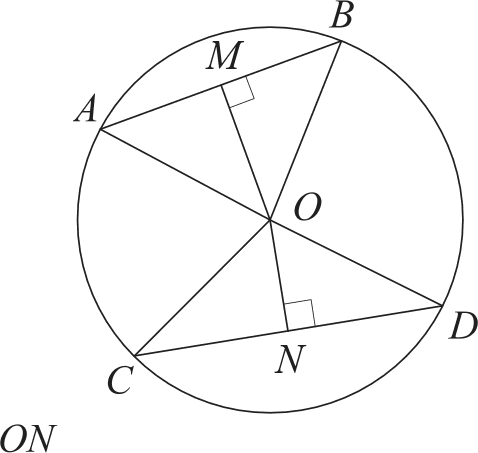 лежащие, кромеТОГО,AD	DB = 4.   Поэтому   указанные треугольникиDB	BCсоответственно. Треугольники	AOB   п   COD   равнобедренные,  знапит,АМ  ——MB  н CN —— ND .Тогда в прямоугольном треугольнике MOB имеемом  2+	А    2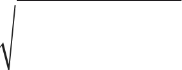 подобны по двум пропорциональным сторонам и углу между ними.ов ——- 2oВ прямоугольном треугольнике  CON  гипотенуза  СО ——OB ——20, значит,Ответ: 12.ON ——  OC 2 — CD2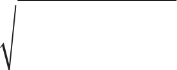 = 12.О СтатГрад 2014—2015 уч. г.	О СтатГрад 2014—2015 уч. г.Математика. 9 класс. Вариант MA901025	Математика. 9 класс. Вариант MA90103Критерии  оценивания  заданий  с развёрнутым ответом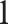    Углы при одном из оснований трапеции равны 77 ° и 13 ° , а отрезки, соединяющие середины противоположных сторон трапеции, равны 11 и 10. Найдите основания трапеции.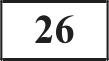 Решение.Пусть  ABCD	данная трапеция,  AD	большее  основание,  К п L середины сторон AB н CD соответственно. Сумма углов при одном из оснований равна (77’ + 13‘) = 90’, так что это большее основание AD .Продлим боковые стороны трапеции до пересечения в точке О (см. рис.). Легко видеть, что Ш OD ——180’ —(77‘ + 13’) = 90’.   Решите уравнение  (х —1)  х'  + 8s + 16$6(х + 4) .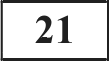 Решение.Преобразуем уравнение:(< —1)(х + 4) 2= 6(х + 4) ; ( х + 4)((<—1)( х + 4) — 6)=0 ; (х + 4)  х'+ Зх —10 =0,откуда х = —4, х = —5 или х = 2.Ответ: — 5 ; — 4 ; 2.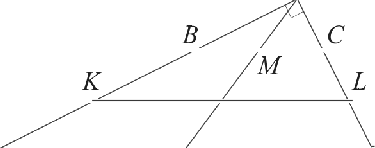 А	N	DПусть   N	середина  основания	AD .  Тогда  ON -— AD2медианаДва человека   одновременно  отправляются  из одного и того  же места по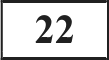 прямоугольного треугольника AOD . Поскольку медиана ON делит пополам любой отрезок с концами на сторонах AO н DO треугольника AOD п параллельный стороне AD , она пересекает основание BC также в его середине М .одной дороге на прогулку до опушки леса, находящейся в 1,5 км от места отправления.  Один идёт со скоростью  2,4 км/ч, а другой  со скоростью  5,6 км/ч. Дойдя до опушки, второй с той же скоростью возвращается обратно. На каком расстоянии от точки отправления произойдёт их встреча?Значит,  ОМ —- BC2Таким  образом,	AD — BC 2Средняя   линия  KLРешение.трапеции при этом равна   AD	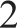 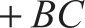 Заметим,  что к моменту встречи два человека суммарно  пройдут  3 км.Получаем, что  AD —— MN + KL ——11+ 10 = 21;  BC —— KL — MN ——11—10 = 1.Oшвem: 21; 1.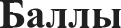 Значит, первый к этому моменту пройдётОтвет: 0,9 км. 	3	- 2,4 = 0,9 км.2,4 + 5, 6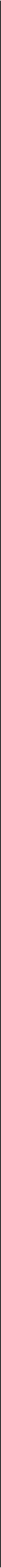 О СтатГрад 2014—2015 уч. г.	О СтатГрад 2014—2015 уч. г.Математика. 9 класс. Вариант MA901032	Математика. 9 класс. Вариант MA901032	Постройте график функции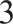 Зх — 3,5,   если х < 2,2	Отрезки  AB  и  DC  лежат на параллельных  прямых,  а отрезки  AC  и  BDпересекаются в точке  М  . Найдите  MC , если ЛB ——15, DC —— 30, ЛС ——39.у = —3s + 8,5, если 2 й х й 3, 3,5x —11, если  х > 3,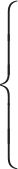 и определите, при каких значениях т прямая у = т имеет с графиком ровно две общие точки.Решение.Построим   график  функции	у = Зх — 3,5	при	х < 2,	график  функцииу = —Зх + 8,5 при 2 й х й 3 и график функции у = 3,5x — 11 при х > 3 .Решение.А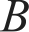 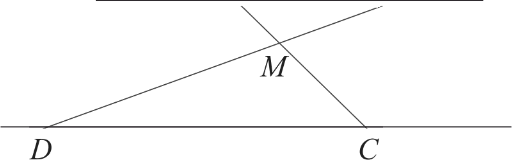 Углы DCM н ВАМ равны как накрест лежащие, углы DMC н BMA равны как вертикальные, следовательно, треугольники DMC и BMA подобны по двум углам. Значит,АМ	AB	15 = 0,5.MC	CD	30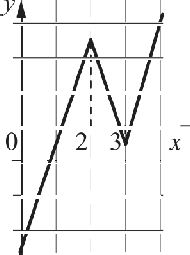 Следовательно,AC —— АМ + MC ——0,5MC + CC  ——1, 6 MC, откуда  MC —— AC = 26.1,5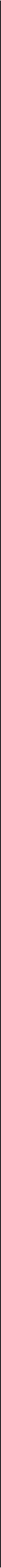 Прямая у = т имеет с графиком ровно две общие точки при ш = —0,5 и при m = 2,5.Ответ: —0,5 ; 2,5.О СтатГрад 2014—2015 уч. г.Ответ: 26.О СтатГрад 2014—2015 уч. г.Математика. 9 класс. Вариант MA90103	4Биссектрисы углов  А и В параллелограмма ABCD пересекаются в точке f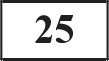 Математика.  9 класс. Вариант MA90103	5стороны CD . Докажите, что F	середина CD .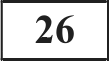 Доказательство.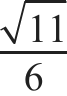 Точки М н N лежат на стороне AC треугольника ABC на расстояниях соответственно 18 и 22 от вершины А. Найдите радиус окружности, проходящей    через   точки    М    п    N    п   касающейся    луча    AB, еслиD	F	cos ZBAC ——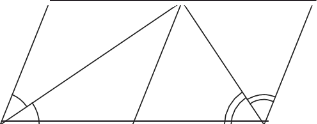 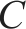 А	Е	ВПроведём EF параллельно AD (см. рис.). Тогда в каждом из параллелограммов ADFE и FEBC диагональ является биссектрисой, то есть это ромбы. Значит, DF —— FE —— FC .Решение.Пусть  К	точка касания  окружности  с  лучом  AB  (см. рис.).   По теореме о касательной и секущей  АК 2  = АМ - AN ——18 - 22 = 396.В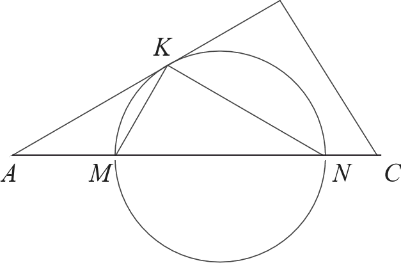 По теореме косинусовКМ 2  —— АМ 2  + АК 2 -  2ЛМ  ЛА cos ABЛ С ——324 + 396 — 2  18  3396 -Значит,  КМ  ——18. Треугольник  AKM  равнобедренный, поэтомуAKM	——ZKAM  —— XBAC .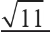 6 = 324.По теореме об угле между касательной и хордой ZKNM —— AKM	—— XBAC. Пусть Л	радиус окружности, проходящей через точки  М,   N  и  К . Ro теореме синусовОтвет: 10,8. 	    	18	= 10,8.1 — 11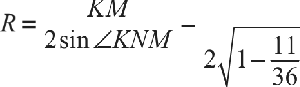 36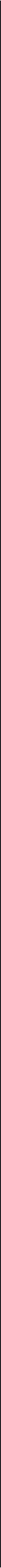 О СтатГрад 2014—2015 уч. г.	О СтатГрад 2014—2015 уч. г.Математика. 9 класс. Вариант MA90104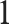 Критерии оценивания заданий с развёрнутым ответом    Решите уравнение (х — 2)  х 2 + 2s + 1) = 4( х+1) .Решение.Преобразуем уравнение:(< — 2)(х +1) 2 = 4(х + 1) ; (< + 1)((х— 2)(х +1)— 4) = 0 ; (х + 1) х' — х— 6 = 0,откуда х = —1, х = —2 или х = 3 .Ответ: — 2 ; — 1 ; 3.   Первые 300 км автомобиль ехал со скоростью 60 км/ч, следующие 300 км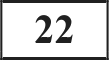 со скоростью 100 км/ч, а последние 300 км	со скоростью 75 км/ч. Найдитесреднюю скорость автомобиля на протяжении всего пути.Решение.Заметим, что всего автомобиль проехал 300 + 300 + 300 = 900 км, затратив наМатематика.  9 класс. Вариант MA90104	2   Постройте график функции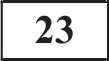 2,5x — 3,5,   если   х < 2,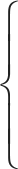 у = —3s + 7,5,  если  2 й х =< 3, х — 4,5,  если  х > 3,и определите, при каких значениях т прямая у = т имеет с графиком ровно две общие точки.Решение.Построим  график  функции   у = 2,5x — 3,5   при   х < 2,   график функцииу = —Зх + 7,5 при 2 й х < 3 и график функции у —— х — 4,5 при х > 3 .А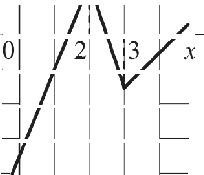 Прямая  у = т  имеет с графиком  ровно две общие точки при  m ———1,5 и при m = 1,5.Ответ: —1,5; 1,5.весь путь300+  300+  300 = 12  часов. Таким образом, его средняя скорость60	100	75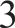 равна  900 = 75 км/ч.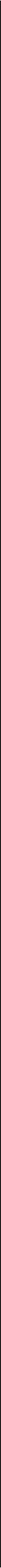 12Ответ: 75 км/ч.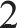 О СтатГрад 2014—2015 уч. г.   В трапецию, сумма длин боковых сторон которой равна 30, вписана окружность.  Найдите длину средней линии трапеции.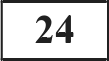 Решение.	 	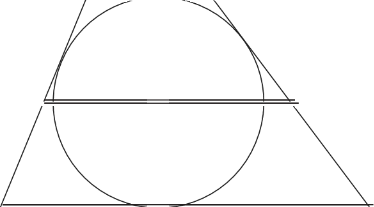 О СтатГрад 2014—2015 уч. г.Математика. 9 класс. Вариант MA90104Поскольку в трапецию вписана окружность, суммы её противоположных сторон равны. Таким образом, сумма оснований трапеции равна 30, а средняя линия равна полусумме оснований, то есть 15.Ответ: 15.   Окружности с центрами в точках I п Ј пересекаются в точках А  н  В, причём точки I и  Ј  лежат  по  одну  сторону  от  прямой  AB.  Докажите, что AB L U.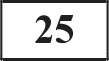 Доказательство.Математика.  9 класс. Вариант MA90104	4   Углы при одном из оснований трапеции равны 50 ° и 40 ° , а отрезки, соединяющие середины противоположных сторон трапеции, равны 15 и 13. Найдите основания трапеции.Решение.Пусть  ABCD	данная трапеция,  AD	большее  основание,  К н L середины сторон AB н CD соответственно. Сумма углов при одном из оснований равна (50‘ + 40‘) = 90‘, так что это большее основание AD .Продлим боковые стороны трапеции до пересечения в точке О (см. рис.). Легко видеть, что  AOD    ——180’ — (50’ + 40’) = 90’.В	С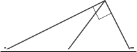 К	М	L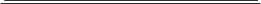 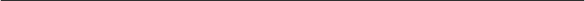 А	N	DПусть  N	середина основания AD . Тогда ON —— AD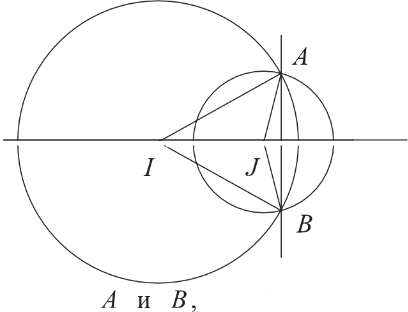 2медиана прямо-угольного треугольника AOD . Поскольку медиана ON делит пополам любой отрезок с концами на сторонах AO и DO треугольника AOD н параллельный стороне AD , она пересекает основание BC также в его середине М .Значит, ОМ ——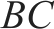 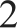 Таким  образом,	AD — BC 2Средняя   линия  KL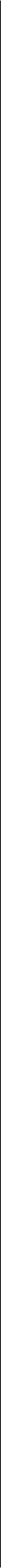 Точка   I  равноудалена  от	поэтому  она  лежит на серединном перпендикуляре к отрезку AB . То же можно сказать и о Ј. Значит U серединный перпендикуляр к AB, то есть AB LU .О СтатГрад 2014—2015 уч. г.трапеции  при этом равна AD	2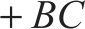 Получаем, что  AD ——MN + KL ——15 + 13 = 28 ;  BC —— KL — MN ——15 —13 = 2.Ответ: 28; 2.О СтатГрад 2014—2015 уч. г.ПланетаЮпитерMapcСатурнНептунРасстояние  (в км)7,781 10‘2,280-10‘1,427-10’4,497 10’Ответ:   	1)9)9)84)Ответ:89Превышение  скорости, км/ч21——4041—6061—8081 и болееРазмер штрафа, py6.500100020005000МальчикиМальчикиМальчикиДевочкиДевочкиДевочкиОтметка«5»«4»«3»«5»«4»«3»Время, с4,64,95,35,05,55,9БаллыБритерии оценки выполнения задания2Преобразования выполнены  верно, получен  верный ответ1Решение доведено до конца, но допущена ошибка или описка вычислительного характера, с её учётом дальнейшие шаги выполнены верно0Другие случаи,  не соответствующие указанным критериям2Максимальный баллБаллыБритерии оценки  выполнения задания3Доказательство верное, все шаги обоснованы2Доказательство в целом верное, но содержит неточности0Другие случаи,  не соответствующие указанным критериям3Максимальный баллБаллыЕритерии оценки выполнения задания4Ход решения задачи верный, получен верный ответ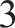 Ход решения правильный, все его шаги присутствуют, но допущена ошибка  или описка вычислительного характера0Другие  случаи, не соответствующие указанным критериям4Максимальный dаллБаллыБритерии оценки выполнения задания2Преобразования выполнены  верно, получен  верный ответ1Решение доведено до конца, но допущена ошибка или описка вычислительного характера, с её учётом дальнейшие шаги выполнены верно0Другие случаи,  не соответствующие указанным критериям2Максимальный баллБаллыБритерии  оценки  выполнения задания3Ход решения  задачи верный, получен верный ответ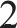 Ход решения правильный, все его шаги присутствуют, но допущена ошибка  или описка вычислительного характера0Другие случаи,  не соответствующие указанным критериям3Максимальный баллБаллыКритерии оценки выполнения задания4График построен  верно, верно найдены искомые  значения параметра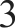 График построен верно, но искомые значения параметра найдены неверно или не найдены0Другие  случаи,  не соответствующие указанным критериям4Максимальный балл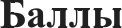 Критерии  оценки выполнения задания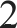 Ход решения верный, все его шаги выполнены правильно, получен верный ответ1Ход решения верный, все его шаги выполнены правильно, но даны неполные  объяснения  или допущена одна вычислительная ошибка0Другие случаи,  не соответствующие уьазанным критериям2Максимальный баллБаллыКритерии  оценки  выполнения задания3Ход решения задачи верный, получен верный  ответ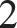 Ход решения правильный, все его шаги присутствуют, но допущена ошибка  или описка вычислительного характера0Другие  случаи, не соответствующие указанным критериям3Максимальный баллБаллыБритерии оценки выполнения задания4График построен верно, верно найдены искомые значения  параметра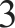 График построен верно, но искомые значения параметра найдены неверно или не найдены0Другие случаи,  не соответствующие указанным критериям4Максимальный баллБаллыКритерии  оценки выполнения задания2Ход решения верный, все его шаги выполнены правильно, получен верный ответ1Ход решения верный, все его шаги выполнены правильно, но даны неполные объяснения  или допущена  одна вычислительная ошибка0Другие  случаи, не соответствующие указанным критериям2Максимальный dаллБаллыКритерии  оценки  выполнения задания4Ход решения задачи верный, получен верный ответ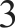 Ход решения правильный, все его шаги присутствуют, но допущена ошибка  или описка вычислительного характера0Другие  случаи, не соответствующие указанным критериям4Максимальный баллБаллыКритерии оценки выполнения задания2Преобразования выполнены  верно, получен  верный ответ1Решение доведено до конца, но допущена ошибка или описка вычислительного характера, с её учётом дальнейшие шаги выполнены верно0Другие случаи,  не соответствующие указанным критериям2Максимальный балл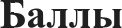 Критерии  оценки  выполнения задания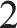 Ход решения верный, все его шаги выполнены правильно, получен верный ответ1Ход решения верный, все его шаги выполнены правильно, но даны неполные  объяснения  или допущена одна вычислительная ошибка0Другие случаи,  не соответствующие указанным критериям2Максимальный баллБаллыКритерии оценки выполнения задания3Доказательство верное,  все шаги обоснованы2Доказательство в целом верное, но содержит неточности0Другие случаи,  не соответствующие указанным критериям3Максимальный баллБаллыКритерии  оценки  выполнения задания4Ход решения верный, все его шаги выполнены правильно, получен верный ответ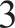 Ход решения верный, все его шаги выполнены правильно, но даны неполные объяснения  или допущена  одна вычислительная ошибка0Другие случаи,  не соответствующие указанным критериям4Максимальный балл